           Администрация 						сельского поселения  Васильевка 		           муниципального района Безенчукский		          Самарской области					 Центральная ул., 50, с. Васильевка, 446235				 тел.:(84676) 49-3-86                 факс: 49-3-16e-mail: adm.vasiljewka@yandex.ru						     ОКПО 79170685, ОГРН 1056362024806ИНН 6362012495, КПП 636201001	с.ВасильевкаО признании утратившими силу отдельных постановленийАдминистрации сельского поселения Васильевка муниципального района БезенчукскийСамарской области	Рассмотрев протест Самарской межрайонной природоохранной прокуратуры  № 15-2019 от 19.04.2019 г. на Постановление Администрации сельского поселения Васильевка от 09.01.2019 года №06 «Об утверждении Реестра мест (площадок) накопления твердых коммунальных отходов на территории сельского поселения Васильевка муниципального района Безенчукский Самарской области», в соответствии со ст. 8 Федерального закона от 24.06.1998 г № 89-ФЗ «Об отходах производства и потребления», руководствуясь Уставом сельского поселения Васильевка муниципального района Безенчукский Самарской области  ПОСТАНОВЛЯЮ:Удовлетворить протест Самарской межрайонной природоохранной прокуратуры  № 15-2019 от 19.04.2019 г.Признать утратившим силу: - Постановление Администрации сельского поселения Васильевка от 09.01.2019 года №06 «Об утверждении Реестра мест (площадок) накопления твердых коммунальных отходов на территории сельского поселения Васильевка муниципального района Безенчукский Самарской области».             - Постановление Администрации сельского поселения Васильевка от 18.04.2019 года №24 «Об утверждении Актуализации Реестра мест (площадок) накопления твердых коммунальных отходов на территории сельского поселения Васильевка муниципального района Безенчукский Самарской области, утверждённого Постановлением Администрации сельского поселения Васильевка муниципального района Безенчукский Самарской области от 09.01.2019 г. №06».	3. Настоящее постановление вступает в силу со дня его официального опубликования.	4. Опубликовать настоящее Постановление в газете «Вестник сельского поселения Васильевка»,  разместить на официальном сайте  Администрации поселения в сети Интернет. 	5. Контроль  за  выполнением настоящего Постановления оставляю за собой.Глава сельского поселения Васильевкамуниципального района Безенчукский		 Самарской области								Т.А.БанноваИсп.Голованова О.Ф.49 316    ПОСТАНОВЛЕНИЕот 24.04.2019 г.              №25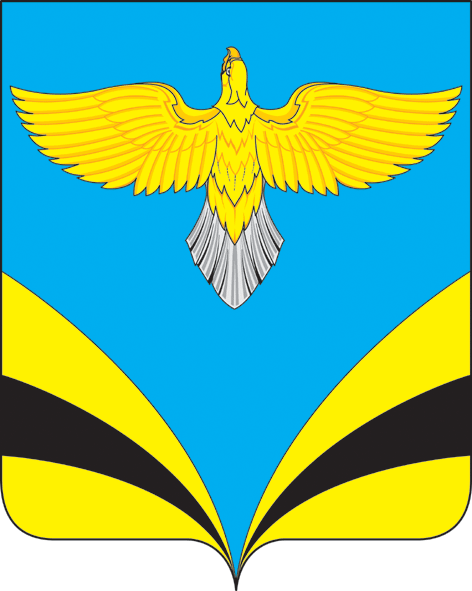 